CONICAP01BR ЗАПАСНЫЕ БЕРУШИ ДЛЯ НАГОЛОВНОГО КРЕПЛЕНИЯ CONICAP01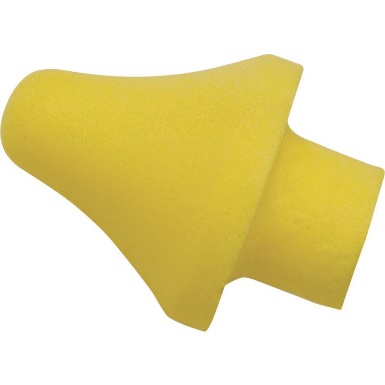 Цвет: желтыйСПЕЦИФИКАЦИЯЗапасные полиуретановые беруши для наголовного крепления CONICAP01. В упаковке – 10 пар берушей.ОСНОВНЫЕ ПРЕИМУЩЕСТВА ТОВАРА ДЛЯ ПОЛЬЗОВАТЕЛЯ